Научно-практический семинар«Духовно-нравственное воспитание сквозь призму времени»,посвященный 195-летию со дня рождения К.Д. Ушинского20 февраля студенты 2 и 3 курсов Дубовского педагогического колледжа, обучающиеся по специальностям Дошкольное образование и Преподавание в начальных классов приняли участие в работе научно-практического семинара «Духовно-нравственное воспитание сквозь призму времени», посвященного 195-летию со дня рождения выдающегося российского педагога К.Д. Ушинского. Ответственная за подготовку и проведение мероприятия - преподаватель психолого-педагогических дисциплин высшей квалификационной категории Г.И. Василенко.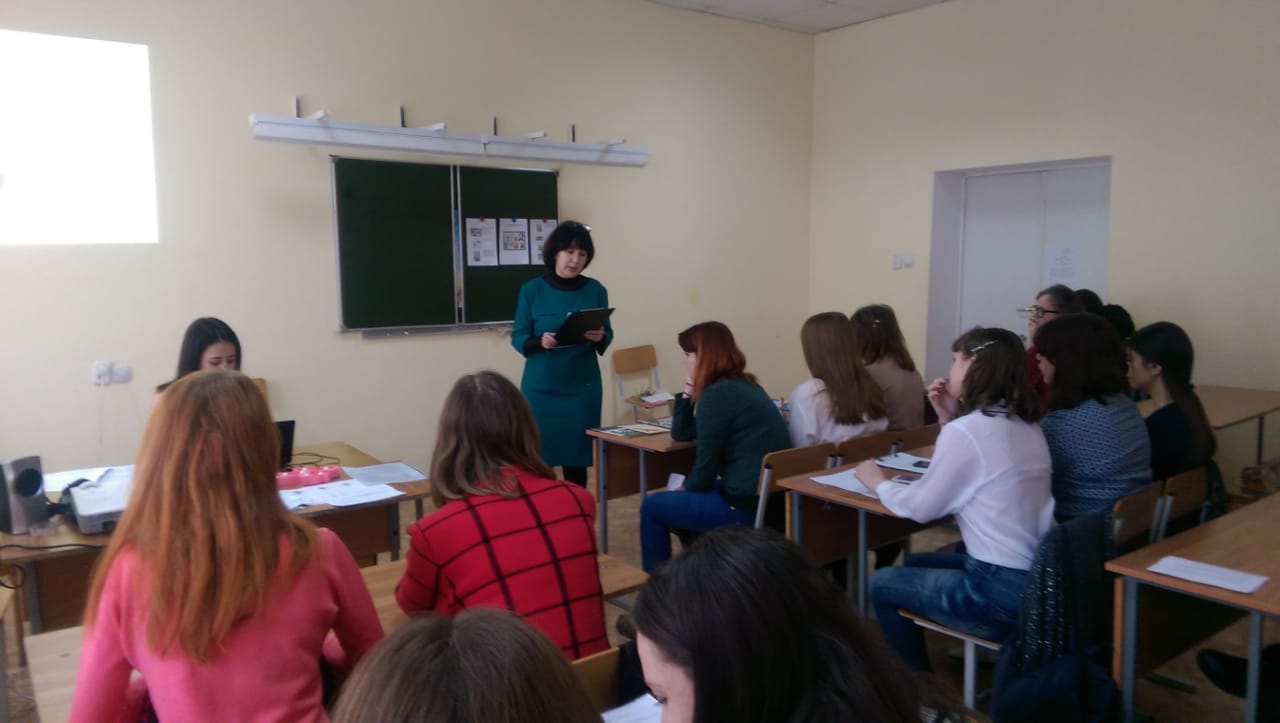  Познакомиться с историей жизни, достижениями научной и педагогической деятельности К.Д. Ушинского будущие педагоги смогли во вводной части занятия, просмотрев небольшой фильм о выдающемся российском учёном и писателе.  Вклад Ушинского в развитие отечественного образования велик. Им положено начало педагогической науки и педагогической журналистики в России, реформировано несколько ведущих учебных заведений страны. Книги Ушинского «Детский мир» (1861) и «Родное слово» (1864) уже полтора столетия остаются классическими учебниками для детей, его статьи – руководством для учителей, а сказки и рассказы входят в сокровищницу русской словесности.Выяснить, какому из направлений воспитания будет посвящено занятие, студенты смогли, выполнив задание «Угадай слова». По ключевым понятиям студенты определили тему семинара «Духовно-нравственное воспитание через призму времени»,   решив при рассмотрении вопросов темы использовать метод сравнительно-исторического анализа, соотнося современное видение феномена духовно-нравственного воспитания со взглядами на него К.Д. Ушинского.Опираясь на слова-подсказки, будущие педагоги сформулировали, какие задачи им предстоит решить в ходе семинарского занятия:1.	Уточнить содержание  понятий… (каких?)2.	Выяснить позицию… (чью?) в понимании… (чего?)3.	Определить особенности...4.	Проанализировать…5.	Выявить возможности…После рассмотрения характеристик понятия «духовно-нравственное воспитание» и сопоставления светского и религиозного подходов к определению его сущности студенты выясняли, каких взглядов по данному вопросу придерживался К.Д. Ушинский. Ответить на этот вопрос им помогло выступление студентки 2 курса Куруниной И., подготовившей и представившей доклад «К.Д. Ушинский о нравственном воспитании». 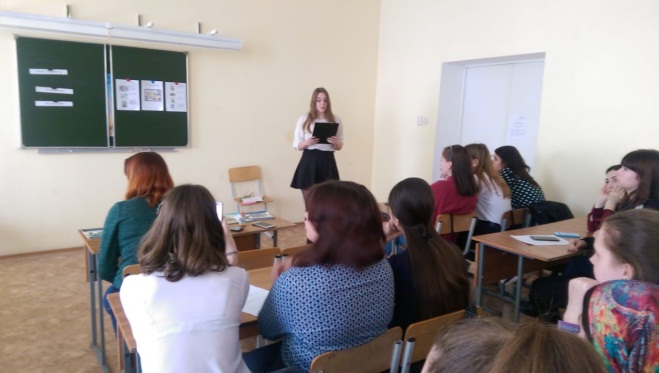 Творческую интерпретацию понимания данной темы  в формате защиты коллажа «Взгляды К.Д. Ушинского на нравственное воспитание личности» представили студенты 3 курса специальности Дошкольное образование.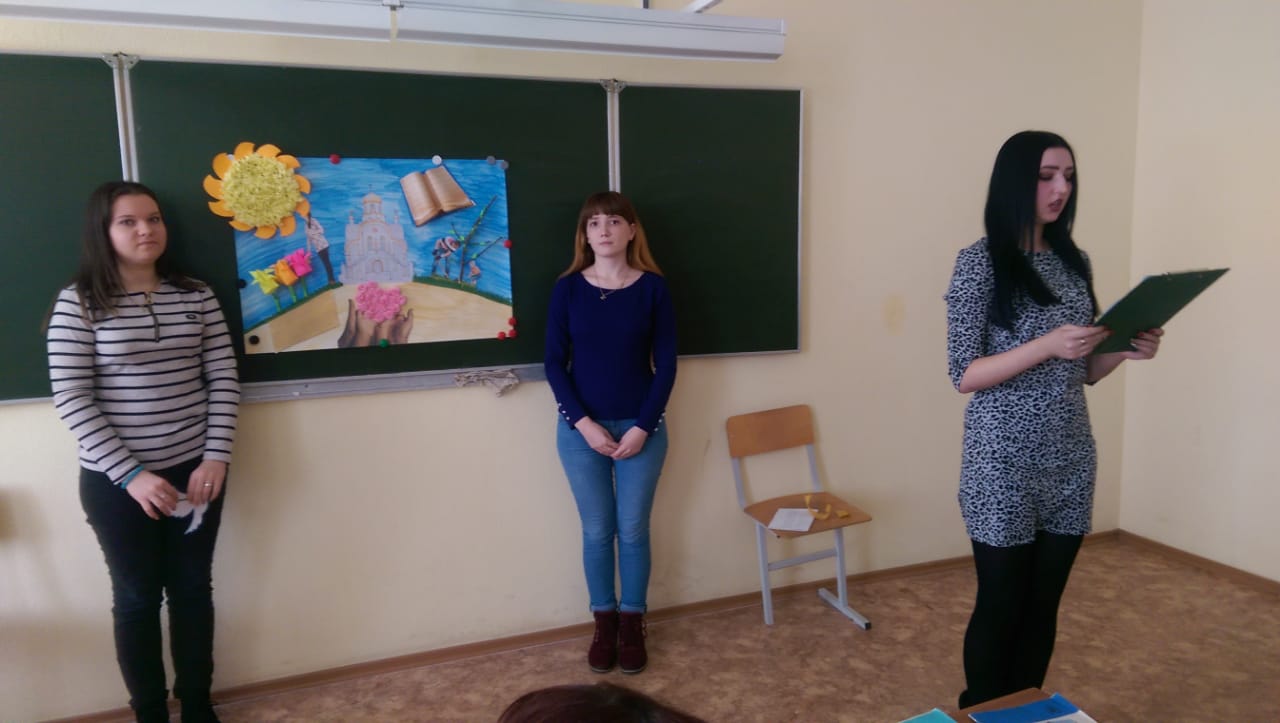 Сочетание научного изложения и художественно-образного выражения  основных положений рассматриваемой темы, способствовало более глубокому осмыслению студентами воззрений великого российского педагога-гуманиста на вопросы духовно-нравственного развития личности.К.Д. Ушинский рассматривал духовно-нравственное воспитание непременно как религиозное. Это было характерно для человека той эпохи, в которой жил ученый. Современные учителя и воспитатели - выходцы из светских образовательных учреждений и о религиозной педагогике часто имеют лишь поверхностное представление.Духовно-нравственный кризис современного российского общества привел педагогов и общественность к осознанию необходимости обращения к традиционным  национальным ценностям, среди которых важное место занимает религия, вера. Содержание следующей части занятия предусматривало знакомство обучающихся с педагогическими аспектами решения задачи духовно-нравственного воспитания личности с точки зрения религиозного подхода. С докладами об особенностях православного воспитания в современных условиях выступили студентки 2 и 3 курса педагогических специальностей Грибенюк Валерия и Дрямова Светлана. 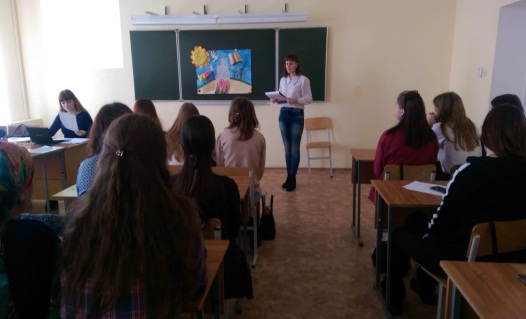 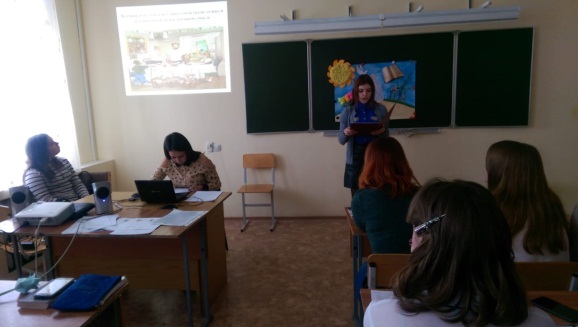 Подводя итоги теоретической части занятия, участники семинара пришли к выводу: актуальность духовного, религиозного воспитания не только сохраняется, но и приобретает новое звучание в начале XXI века, когда наблюдается резкое снижение нравственного уровня общества. Религия и наука в рамках здравого смысла нисколько не исключают, а наоборот, хорошо согласуются и взаимно дополняют друг друга. Нельзя противопоставлять образование, науку и религию как нечто несовместимое, что подтверждает история научных открытий. Воспитание ребенка достигает успеха, когда на него в равной степени влияют церковь, семья и школа.К.Д. Ушинский писал о роли воскресных школ в духовно-нравственном развитии личности ребенка. Возрожденные в постсоветский период церковно-приходские школы  начали активную  работу в этом направлении. Сегодня у нас появилась реальная возможность познакомиться с практическим опытом религиозного воспитания. 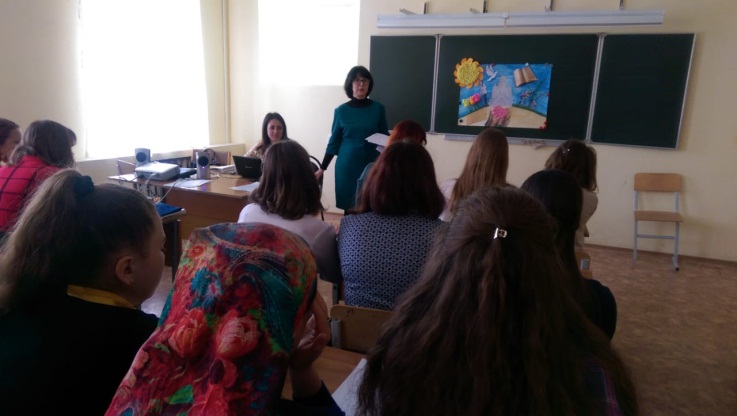 В методической части семинарского занятия студентка 3 курса специальности Дошкольное образование Еганян Марина рассказала будущим педагогам об опыте участия в проекте «Воскресная школа». С помощью ролевой имитационной игры она продемонстрировала методику организации занятия по теме «Ангел-хранитель», проведенного в рамках проекта для воспитанников приходской школы, открытой при храме Святой Живоначальной Троицы в г. Дубовка. Будущие педагоги, выступая в роли детей, одновременно выполняли серьезное задание – определяли целесообразность  использованных в презентуемом опыте педагогических средств - методов и приемов.В основе педагогической системы Ушинского лежит идея народности. Средством воспитания духовности, нравственности традиционно является приобщение подрастающего поколения к народной культуре. Большое значение Ушинский придавал ознакомлению детей с произведениями устного народного творчества: песнями, загадками, пословицами. В ходе практической части занятия студенты выполняли групповое задание - определяли, о каких педагогических явлениях идет речь в пословицах:Что посеешь — то и пожнешь.Кто без призора с колыбели, тот всю жизнь не при деле.И к худу и к добру приучаются смолоду.К чему ребёнка приучишь, то от него и получишь.Выкормил змейку на свою шейку.Гни дерево, пока гнется, учи дитя, пока слушается.Чему Ваня не научился, того Иван не выучит.Дитятко — что тесто: как замесил, так и выросло.Как постелешь — так и поспишь и др.Сказки русского народа  К.Д. Ушинский называл первыми блестящими попытками народной педагогики. Восторгаясь сказками, он писал, что никто не в состоянии состязаться с педагогическим гением народа.К.Д. Ушинский включил сказки в свою педагогическую систему. Ученый-педагог отмечал: дети и сказка - неразделимы, они созданы друг для друга и поэтому знакомство со сказками своего народа должно обязательно входить в курс образования и воспитания каждого ребенка. Рассказы и сказки Ушинского преподают детям уроки жизни.После обсуждения роли сказок в развитии личности ребенка студенты выполняли анализ русской народной сказки «Теремок мышки», обработанной К.Д. Ушинским. После знакомства студентов со сказкой К.Д Ушинского «Солнце и ветер», по мотивам которой Карева Вероника выполнила презентацию,   студенты 3 курса Грачева Вика и Чуйко Даша представили участникам семинара  рекомендательный указатель для родителей дошкольников по произведениям К.Д. Ушинского, составленный на этапе подготовки к занятию. По мнению К.Д. Ушинского, в системе средств духовно-нравственного воспитания, личность педагога стоит на первом месте. Влияние педагога на учащихся составляет ту воспитательную силу, которую нельзя заменить никакими уставами и программами, никакой организацией учебных заведений, ученый писал: «личность воспитателя значит все в деле воспитания».В ходе обсуждения качеств личности педагога, обеспечивающих эффективность воспитательной деятельности, студенты пришли к выводу о необходимости постоянного личностного и профессионального саморазвития.Стихотворение – напутствие для будущих педагогов, прочитанное Рыжовой Дашей, завершило анализ педагогических средств духовно-нравственного воспитания, выделяемых К.Д. Ушинским.Сумей преодолеть преграды, И боль, и призрачный успех.Живи, не требуя награды,За свой поступок ради всех.Еще печально мир простужен,Исподтишка разит беда.Ты должен быть кому–то нуженВсегда – как хлеб или вода.Быть добрым НАДО ПО ПРИВЫЧКЕ,НЕ ПО РАСЧЕТУ.ПригодисьХотя бы маленькой синичке –Пусти ее из клетки ввысь! На этапе рефлексии каждым участником семинара проводился анализ достижения поставленных задач. Дома будущим педагогам было предложено выполнить творческое задание: написать сочинение на одну из тем: «Вся педагогика – это, прежде всего учитель (диалог с К.Д. Ушинским)» или «Педагогика вечного (о духовно-нравственном воспитании»).Подводя итоги занятия, участники семинара отметили, что несмотря на стремительные изменения, произошедшие в нашей жизни и в школе за более чем сто лет, теоретические положения и гуманистические идеи К.Д. Ушинского не утратили своей актуальности ввиду того, что они касаются самого важного и неизменного в человеческой природе - духовности и нравственности.